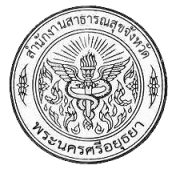 	นพ.พิทยา ไพบูลย์ศิริ นายแพทย์สาธารณสุขจังหวัดพระนครศรีอยุธยา เชิญชวนประชาชนอายุ 20 – 50 ปี เข้ารับการฉีดวัคซีนป้องกันโรคคอตีบ และบาดทะยัก ฟรี ตั้งแต่วันนี้จนถึงวันที่ 30 เมษายน 2558 ณ สถานบริการสาธารณสุขของรัฐทั่วประเทศ 
เพื่อเฉลิมพระเกียรติสมเด็จพระเทพรัตนราชสุดาฯ สยามบรมราชกุมารี ในโอกาส
ฉลองพระชนมายุ 5 รอบ 2 เมษายน 2558 	โรคคอตีบ เป็นโรคติดเชื้อเฉียบพลันระบบทางเดินหายใจเกิดจากเชื้อแบคทีเรีย
ชนิดหนึ่ง ซึ่งสามารถสร้างพิษที่ก่อให้เกิดการอักเสบและทำให้เกิดเนื้อตายเป็นแผ่นหนา
ในลำคอ หรือหลอดลม เกิดการตีบตันของทางเดินหายใจ จึงได้เรียกว่าโรคคอตีบ 
อาการ เริ่มต้นด้วยไข้ต่ำๆ มีอาการคล้ายหวัดในระยะแรกมีอาการไอก้อง เจ็บคอ เบื่ออาหาร ต่อมามีแผ่นฝ้าขาว อมเทา ติดแน่นที่บริเวณทอนซิล ช่องคอ โพรงจมูก กล่องเสียง ในราย
ที่รุนแรงจะมีอาการตีบตันของทางเดินหายใจ จนหายใจไม่ออกและเสียชีวิต 
อาการแทรกซ้อน พิษของเชื้อคอตีบ อาจทำให้กล้ามเนื้อหัวใจอักเสบและเส้นประสาท
ส่วนปลายอักเสบ ทำให้มีกล้ามเนื้ออ่อนแรงของเนื้อตา แขนขา กระบังลม นอกจากนี้
ยังอาจทำให้มีโรคแทรกซ้อนอื่นๆ เช่น ปอดอักเสบ ไตทำงานผิดปกติ					โรคคอตีบสามารถติดต่อกันได้โดยการไอ จามรดกัน หรือพูดคุยกันในระยะใกล้ชิด 
เชื้อจะเข้าสู่ผู้สัมผัสทางปากหรือทางการหายใจ บางครั้งอาจติดต่อกันได้โดยการใช้ข้าวของเครื่องใช้ร่วมกัน เช่น แก้วน้ำ ช้อน หรือ การดูดอมของเล่นร่วมกันในเด็กเล็ก ผู้ติดเชื้อ
ที่ไม่มีอาการถือเป็นแหล่งแพร่เชื้อที่สำคัญในชุมชน โรคนี้มีระยะฟักตัวของโรคอยู่ระหว่าง 
2-5 วัน หรืออาจนานกว่านี้ได้ ผู้ที่ได้รับการรักษาเต็มที่เชื้อจะหมดไปภายใน 1 สัปดาห์		นพ.พิทยา ไพบูลย์ศิริ กล่าวต่อว่า โรคนี้เป็นได้ทั้งเด็กและผู้ใหญ่ที่ไม่มีภูมิคุ้มกันต่อโรค ในระยะที่ผ่านมาเคยมีการระบาดใหญ่ของโรคคอตีบในผู้ใหญ่โดยเฉพาะในกลุ่มอายุ
20-50 ปี เพราะคนกลุ่มนี้มีระดับภูมิคุ้มกันไม่เพียงพอต่อการป้องกันโรค ดังนั้น เพื่อเพิ่มระดับความคุ้มกันให้อยู่ในระดับที่สูงเพียงพอต่อการป้องกันโรคได้  ประชาชนกลุ่มดังกล่าว
เข้ารับการฉีดวัคซีนป้องกันโรคคอตีบฟรี เพื่อควบคุมโรค ได้ตั้งแต่วันนี้ ถึง 30 เมษายน 2558 ณ สถานบริการสาธารณสุขของรัฐทั่วประเทศ หากมีข้อสงสัยหรือต้องการคำปรึกษาเกี่ยวกับโรคคอตีบ สามารถโทรศัพท์สอบถามได้ที่ สายด่วนกรมควบคุมโรค 1422 	สำหรับโรคคอตีบเป็นโรคติดเชื้อเฉียบพลันระบบทางเดินหายใจเกิดจากเชื้อแบคทีเรียชนิดหนึ่ง ซึ่งสามารถสร้างพิษที่ก่อให้เกิดการอักเสบและทำให้เกิดเนื้อตายเป็นแผ่นหนาในลำคอ หรือหลอดลม เกิดการตีบตันของทางเดินหายใจ จึงได้เรียกว่าโรคคอตีบ โรคนี้เป็นได้ทั้งเด็กและผู้ใหญ่ที่ไม่มีภูมิคุ้มกันต่อโรค ในระยะที่ผ่านมาเคยมีการระบาดใหญ่ของโรคคอตีบในผู้ใหญ่โดยเฉพาะในกลุ่มอายุ 20-50 ปี เพราะคนกลุ่มนี้มีระดับภูมิคุ้มกันไม่เพียงพอต่อการป้องกันโรค ดังนั้น เพื่อเพิ่มระดับความคุ้มกันให้อยู่ในระดับที่สูงเพียงพอต่อการป้องกันโรคได้ กระทรวงสาธารณสุขจึง ได้กำหนดให้วัคซีนป้องกันโรคคอตีบแก่ผู้ที่มีอายุ 20-50 ปี โดยประชาชนสามารรับวัคซีน ดังกล่าวได้ ฟรี 
ที่สถานพยาบาลใกล้บ้านของรัฐทุกแห่งเชิญชวนประชาชนอายุ 20 – 50 ปี เข้ารับการฉีดวัคซีนป้องกันโรคคอตีบฟรี จนถึงวันที่ 30 เมษายน 2558 ณ สถานบริการสาธารณสุขของรัฐทั่วประเทศ ตามโครงการรณรงค์ฉีดวัคซีนป้องกันโรคคอตีบ เพื่อเฉลิมพระเกียรติสมเด็จพระเทพรัตนราชสุดาฯ ในโอกาสฉลองพระชนมายุ 5 รอบ 2 เมษายน 2558เปิดเผยว่า โรคคอตีบสามารถเกิดได้ทั้งในเด็กและผู้ใหญ่ สาเหตุเกิดจากการที่ไม่ได้รับวัคซีนหรือได้รับไม่ครบถ้วนตามเกณฑ์ ซึ่งในปี 2555 กระทรวงสาธารณสุขได้ประเมินความเสี่ยงการระบาดของโรคคอตีบ พบว่า ประชาชนที่ยังไม่มีภูมิต้านทานหรือมีภูมิคุ้มกันโรคในระดับต่ำ คือประชาชนวัยผู้ใหญ่ โดยเฉพาะในกลุ่มอายุประมาณ 20 - 50 ปี ทำให้ต้องรณรงค์ให้ประชาชนกลุ่มดังกล่าวเข้ารับการฉีดวัคซีนป้องกันโรคคอตีบฟรี เพื่อควบคุมโรค โดยเริ่มในพื้นที่ภาคตะวันออกเฉียงเหนือเป็นภาคแรก และขยายครอบคลุมทั่วประเทศ ตั้งแต่วันที่ 1 มกราคม ถึง 30 เมษายน 2558 ณ สถานบริการสาธารณสุขของรัฐทั่วประเทศโรคคอตีบ เป็นโรคติดเชื้อเฉียบพลันของระบบทางเดินหายใจ มีสาเหตุมาจากการติดเชื้อแบคทีเรีย ทำให้เกิดการอักเสบ มีแผ่นเยื่อเกิดขึ้นในลำคอ อาการคล้ายไข้หวัด มีไข้ต่ำ เจ็บคอ มีแผ่นฝ้าสีขาวติดแน่นบริเวณทอนซิล ช่องคอ โพรงจมูก ในรายที่รุนแรงจะมีการตีบตันของทางเดินหายใจ จนหายใจไม่ออกและเสียชีวิตได้ โรคคอตีบสามารถติดต่อกันได้โดยการไอ จามรดกัน หรือพูดคุยกันในระยะใกล้ชิด เชื้อจะเข้าสู่ผู้สัมผัสทางปากหรือทางการหายใจ บางครั้งอาจติดต่อกันได้โดยการใช้ข้าวของเครื่องใช้ร่วมกัน เช่น แก้วน้ำ ช้อน หรือ การดูดอมของเล่นร่วมกันในเด็กเล็ก ผู้ติดเชื้อที่ไม่มีอาการถือเป็นแหล่งแพร่เชื้อที่สำคัญในชุมชน โรคนี้มีระยะฟักตัวของโรคอยู่ระหว่าง 2-5 วัน หรืออาจนานกว่านี้ได้ ผู้ที่ได้รับการรักษาเต็มที่เชื้อจะหมดไปภายใน 1 สัปดาห์ดร.นายแพทย์สุวิช กล่าวเพิ่มเติมว่า การป้องกันโรคคอตีบสำหรับเด็ก ทำได้โดยการเข้ารับการฉีดวัคซีนป้องกันโรคคอตีบ 5 ครั้ง เมื่ออายุ 2 4 6 และ 18 เดือน และกระตุ้นอีกครั้งหนึ่งเมื่ออายุ 4 ปี สำหรับผู้ที่มีอาการของโรคจะมีเชื้ออยู่ในจมูก ลำคอ เป็นระยะเวลา 2-3 สัปดาห์ จึงต้องแยกผู้ป่วยจากผู้อื่นอย่างน้อย 3 สัปดาห์ หลังเริ่มมีอาการ ผู้ป่วยที่หายจากโรคคอตีบแล้ว อาจไม่มีภูมิคุ้มกันโรคเกิดขึ้นเต็มที่ จึงอาจเป็นโรคคอตีบซ้ำอีกได้ ดังนั้นจึงต้องให้วัคซีนป้องกันโรคคอตีบแก่ผู้ป่วยที่หายแล้วทุกคน หากมีข้อสงสัยหรือต้องการคำปรึกษาเกี่ยวกับโรคคอตีบ สามารถโทรศัพท์สอบถามได้ที่ สายด่วนกรมควบคุมโรค 1422